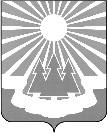 Администрация
муниципального образования «Светогорское городское поселение» Выборгского района Ленинградской областиПОСТАНОВЛЕНИЕОб утверждении Положения об общественной муниципальной комиссии по обеспечению реализации муниципальной программы «Формирование комфортной городской среды» 
на территории МО «Светогорское городское поселение» В соответствии с Федеральным законом от 06.10.2003 №131-ФЗ «Об общих принципах организации местного самоуправления в Российской Федерации», постановлением Правительства РФ от 10.02.2017 №169 «Об утверждении правил предоставления 
и распределения субсидий из федерального бюджета бюджетам субъектов РФ на поддержку государственных программ субъектов РФ и муниципальных программ формирования современной городской среды», Уставом МО «Светогорское городское поселение», в целях информирования граждан и организаций о разработанном проекте муниципальной программы «Формирование комфортной городской среды» на территории 
МО «Светогорское городское поселение», администрация МО «Светогорское городское поселение»П О С Т А Н О В Л Я Е Т:Утвердить Положение об общественной муниципальной комиссии по обеспечению реализации муниципальной программы «Формирование комфортной городской среды» на территории МО «Светогорское городское поселение»;Опубликовать настоящее постановление в газете «Вуокса» и разместить 
на официальном сайте МО «Светогорское городское поселение» www.mo-svetogorsk.ru  Контроль за исполнением настоящего постановления возложить на заместителя главы администрации Ренжина А.А.Глава администрации								С.В. ДавыдовУТВЕРЖДЕНО Постановлением администрации МО «Светогорское городское поселение»от «  »     2017года   N  Положение об общественной комиссии по обеспечению реализации муниципальной программы «Формирования комфортной городской среды» на территории 
МО «Светогорское городское поселение»1.	Настоящее Положение определяет порядок работы общественной муниципальной комиссии по обеспечению реализации муниципальной программы «Формирование современной городской среды» на территории МО «Светогорское городское поселение» (далее -Комиссия).2.	В своей деятельности Комиссия руководствуется Конституцией Российской Федерации, федеральными законами и иными нормативными правовыми актами Российской Федерации, законами и иными нормативными правовыми актами Ленинградской области, Уставом МО «Светогорское городское поселение», иными муниципальными правовыми актами, настоящим Положением.3.	Комиссия создается и упраздняется постановлением администрации 
МО «Светогорское городское поселение».4.	В сфере своей компетенции Комиссия:4.1.	рассматривает и оценивает заявки заинтересованных лиц о включении дворовой территории в муниципальную программу «Формирование современной городской среды» на территории МО «Светогорское городское поселение» (далее – Программа) на предмет соответствия заявки и прилагаемых к ней документов установленным требованиям, в том числе, к составу и оформлению;4.2.	рассматривает и оценивает заявки граждан и организаций о включении общественной территории в Программу на предмет соответствия заявки установленным требованиям;4.3.	рассматривает и утверждает дизайн-проект дворовой территории, подлежащей благоустройству в рамках Программы;4.4.	рассматривает и утверждает дизайн-проект благоустройства общественной территории, подлежащей благоустройству в рамках Программы;4.5.	проводит оценку предложений заинтересованных лиц к проекту Программы;4.6.	контролирует и координирует реализацию Программы на территории 
МО «Светогорское городское поселение.5.	Состав Комиссии формируется из представителей органов местного самоуправления, политических партий и движений, общественных организаций, иных лиц.6.	Руководство деятельностью Комиссии осуществляет председатель комиссии. 
В случае его отсутствия обязанности председателя исполняет заместитель председателя Комиссии.7.	Председатель Комиссии:7.1.	обеспечивает выполнение полномочий и реализацию прав Комиссии, исполнение Комиссией возложенных обязанностей;7.2.	руководит деятельностью Комиссии;7.3.	организует и координирует работу Комиссии;7.4.	осуществляет общий контроль за реализацией принятых Комиссией решений 
и предложений.8.	Секретарь Комиссии:8.1.	оповещает членов Комиссии о времени и месте проведения заседаний;8.2.	осуществляет делопроизводство в Комиссии;8.3.	ведет, оформляет протоколы заседаний Комиссии.9.	Заседания Комиссии проводятся по мере необходимости. 10.	Члены комиссии должны присутствовать на заседаниях лично. В случае невозможности присутствия члена Комиссии на заседании по уважительным причинам 
он вправе с согласия председателя Комиссии с письменным уведомлением направить для участия в заседании своего представителя. При этом в таком уведомлении должно содержаться указание на предоставление или не предоставление представителю члена комиссии права голоса.11.	Заседания Комиссии считаются правомочным, если на нем присутствуют не менее половины её членов. 12.	Решение Комиссии принимается открытым голосованием простым большинством голосов от числа присутствующих членов Комиссии. Каждый член Комиссии обладает правом одного голоса. При равенстве голосов голос председательствующего на Комиссии является решающим.13.	Решения Комиссии оформляются протоколом, подписываемым председательствующим на Комиссии и секретарем.14.	Протокол Комиссии не позднее 2 рабочих дней после проведения заседания Комиссии размещается на официальном сайте администрации МО «Светогорское городское поселение» www.mo-svetogorsk.ru в информационно-телекоммуникационной сети «Интернет».№